На виконання плану проведення перевірок роботи архівних підрозділів, експертних комісій та ведення поточного діловодства юридичних осіб - джерел формування Національного архівного фонду, начальником архівного відділу Кристиною Хащенко та головним спеціалістом архівного відділу Юлією Сергєєвою було здійснено комплексну перевірку діяльності Комишуваської селищної ради Попаснянського району Луганської області. Метою перевірки є - організація і вдосконалення роботи установи, оцінка її діяльності; надання організаційно-методичної допомоги; своєчасне попередження, виявлення та припинення дій, які містять ознаки порушення законодавства у сфері архівної справи та діловодства.
Перевірка здійснювалась шляхом вивчення наявних в установі нормативних та облікових документів, стану ведення діловодства; співбесід з секретарем ради Тетяною Ребрун, відповідальною за діловодство та архівну справу.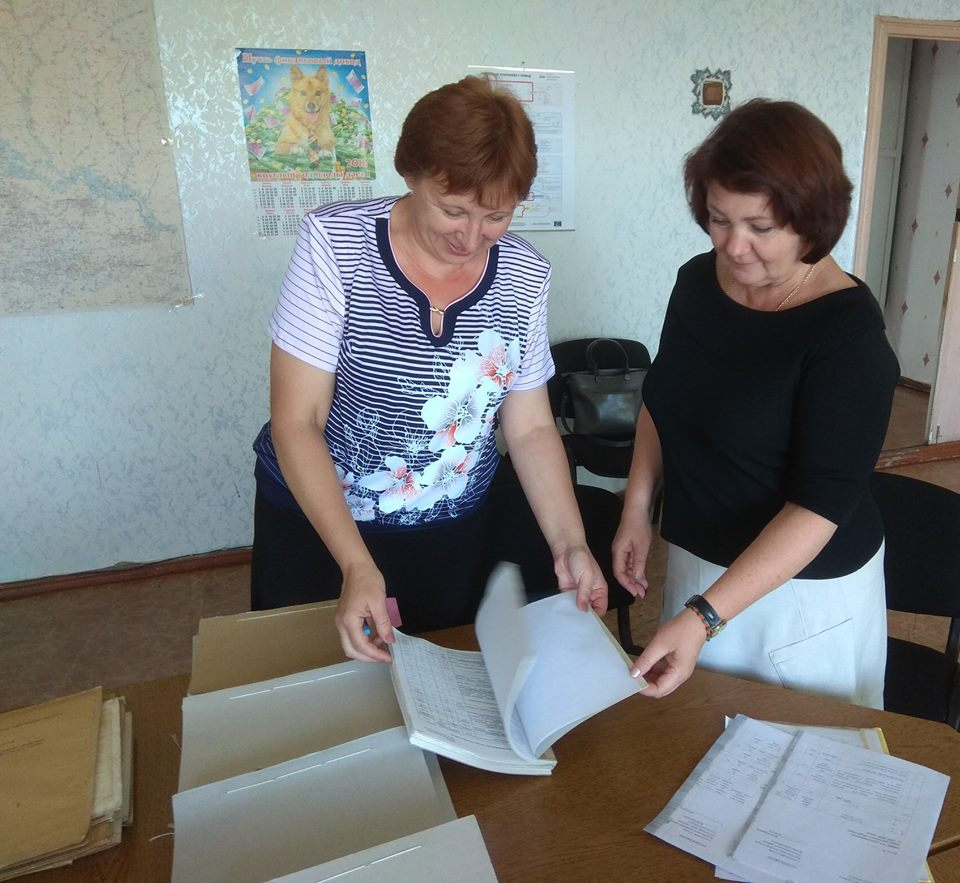 